CONVOCAÇÃO Nº 07REFERENTE AO EDITAL UAPI/NEAD/UESPI Nº 001/2021 EQUIPE MULTIDISCIPLINAR A Universidade Aberta do Piauí - UAPI, por intermédio da Pró-Reitoria de Ensino de Graduação – PREG e do Núcleo de Educação a Distância – NEAD, em conformidade com a Lei Nº 7.443, de 08 de janeiro de 2021, o Decreto nº 17.306, de 08 de agosto de 2017, art. 6º, XV, e, Decreto nº 17.548 de 18 de Dezembro de 2017, no uso de suas atribuições legais e em conformidade com o Resultado Final do Processo Seletivo Simplificado EDITAL UAPI/NEAD/UESPI Nº 001/2021, para as funções de Apoio Administrativo, Assessor(a) de Comunicação, Assessor(a) Financeiro(a) e Coordenador(a) de Projetos e Documentações, para compor a Equipe Multidisciplinar, da Universidade Aberta do Piauí - UAPI, resolve CONVOCAR os candidatos(as) classificados(as), abaixo relacionados(as), no referido Processo Seletivo para enviar, no período de  03/08 a 09/08 de 2022, para o seguinte endereço eletrônico copdoc.uapi@nead.uespi.br os seguintes documentos: RG, CPF, DIPLOMAS DAS TITULAÇÕES ACADÊMICAS EXIGIDAS PARA O CARGO, comprovante de endereço (que contenha bairro e CEP), cabeçalho do extrato bancário e cópia do último contracheque (no caso de servidor público), em ARQUIVO ÚNICO EM PDF. CARGO: APOIO ADMINISTRATIVOMUNICÍPIO: TERESINA CARGO: COORDENADOR(A) DE PROJETOS E DOCUMENTAÇÕESMUNICÍPIO: TERESINA CARGO: ASSESSOR(A) FINANCEIRO(A) MUNICÍPIO: TERESINATeresina-PI, 02 de agosto de 2022. 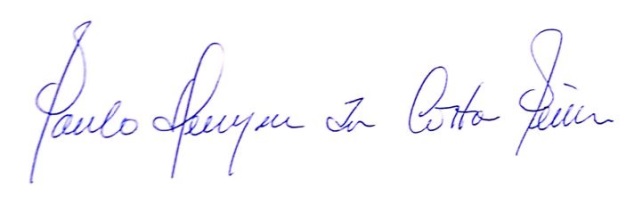 Profº Dr. Paulo Henrique da Costa Pinheiro Pró-Reitora de Ensino de Graduação – PREG/UESPI Profª Drª Márcia Percília Moura Parente 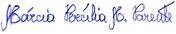 Diretora Geral do Núcleo de Educação a Distância - NEAD/UESPI 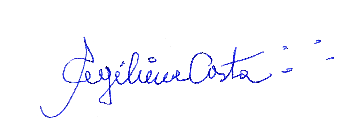 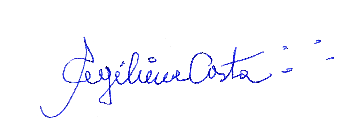 Profª Me. Ana Angélica Fonseca Costa Coordenadora Geral da Universidade Aberta do Piauí UAPI/UESPI ORDEM CANDIDATO SITUAÇÃO 01 JOAO BOSCO PINHEIRO RIBEIROClassificado(a) 02 WÂNDERSON JOSÉ DO VALEClassificado(a) 03 EDYNARA WESYLLA SANTOS SILVÉRIOClassificado(a) 04 GEISIANE DIAS QUEIROZClassificado(a) ORDEM CANDIDATO SITUAÇÃO 01 GISLANNE BRITO DE ARAÚJO BARROSClassificado(a) ORDEM CANDIDATO SITUAÇÃO 01 FABRICIA FEITOSA DE CARVALHOClassificado(a) 